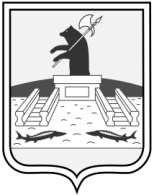 Администрация городского округа город РыбинскЯрославской областиПОСТАНОВЛЕНИЕот_________________                                                                                 №_________ Об утверждении муниципальной программы«Повышение эффективности деятельности органовместного самоуправления»В соответствии с Бюджетным кодексом Российской Федерации, Федеральным законом от 06.10.2003 N 131-ФЗ «Об общих принципах организации местного самоуправления в Российской Федерации», постановлением Администрации городского округа город Рыбинск Ярославской области от 08.06.2020 N 1306 «О муниципальных программах», руководствуясь Уставом городского округа город Рыбинск Ярославской области,ПОСТАНОВЛЯЮ:1. Утвердить муниципальную программу «Повышение эффективности деятельности органов местного самоуправления» согласно приложению к настоящему постановлению.2. Признать утратившими силу с 01.01.2024 постановление Администрации городского округа город Рыбинск от 07.09.2020 N 1980 «Об утверждении муниципальной программы «Повышение эффективности деятельности органов местного самоуправления», постановление Администрации городского округа город Рыбинск от 29 января 2021 г. № 204 «О внесении изменений в постановление Администрации городского округа город Рыбинск Ярославской области от 07.09.2020 № 1980», постановление Администрации городского округа город Рыбинск от 11 марта 2021 г. № 568 «О внесении изменения в постановление Администрации городского округа город Рыбинск Ярославской области от 07.09.2020 № 1980», постановление Администрации городского округа город Рыбинск от 16 марта 2021 г. № 602 «О внесении изменения в постановление администрации городского округа город Рыбинск Ярославской области от 07.09.2020 № 1980», постановление Администрации городского округа город Рыбинск от 1 июня 2021 г. № 1345 «О внесении изменений в постановление Администрации городского округа город Рыбинск Ярославской области от 07.09.2020 № 1980», постановление Администрации городского округа город Рыбинск от 28 июня 2021 г. № 1609 «О внесении изменения в постановление администрации городского округа город Рыбинск Ярославской области от 07.09.2020 № 1980», постановление Администрации городского округа город Рыбинск от 3 августа 2021 г. № 1907 «О внесении изменения в постановление Администрации городского округа город Рыбинск Ярославской области от 07.09.2020 № 1980», постановление Администрации городского округа город Рыбинск от 4 марта 2022 г. № 568 «О внесении изменения в постановление Администрации городского округа город Рыбинск Ярославской области от 07.09.2020 № 1980», постановление Администрации городского округа город Рыбинск от 17 марта 2022 г. № 742 «О внесении изменения в постановление Администрации городского округа город Рыбинск Ярославской области от 07.09.2020 № 1980», постановление Администрации городского округа город Рыбинск от 18 ноября 2022 г. № 4562 «О внесении изменения в постановление Администрации городского округа город Рыбинск Ярославской области от 07.09.2020 № 1980», постановление Администрации городского округа город Рыбинск от 11 апреля 2023 г. № 519 «О внесении изменения в постановление Администрации городского округа город Рыбинск Ярославской области от 07.09.2020 № 1980».3. Настоящее постановление вступает в силу с 01.01.2024 и применяется при составлении, рассмотрении и утверждении бюджета городского округа город Рыбинск Ярославской области на 2024 год и плановый период 2025 и 2026 годов, а также на последующие периоды бюджетного планирования.4. Опубликовать настоящее постановление в средствах массовой информации и разместить на официальном сайте Администрации городского округа город Рыбинск.5. Контроль за исполнением настоящего постановления возложить на руководителя аппарата Администрации.Глава городского округагород Рыбинск										Д.С.РудаковСОГЛАСОВАНО:Первый заместитель Главы Администрации					Е.В.КрюковРуководитель аппарата Администрации 					Н.А.БрядовойДиректор департамента финансов						Н.Н.ПетуховаНачальник управления экономического развития и инвестиций					И.А.МещеряковНачальник юридического отдела						А.Н.МосичеваНачальник управления деламиМорозова О.В. (тел. 29-00-32)НаправитьЗаместители Главы АдминистрацииРуководитель аппаратаУправление экономического развития и инвестицийВсе отраслевые (функциональные) органы Администрации, обладающие правами юридического лицаМКУ «Информационно-технический центр»